Thursday, Oct. 21 - 3:00 p.m.Organizational UpdateGood afternoon, We still remain free of outbreak status in all of our homes and our Village communities are to be commended for their ongoing commitment to Infection Prevention and Control protocols. This is not just team members; our residents, families, volunteers, community partners and suppliers all have important parts to play in the vigilance required to keep our communities safe.   As we have seen, even one or two positive cases connected to a Village can force increased protocols and limit some resident interaction, so we sincerely appreciate everyone working together to achieve our current results.  As example of Village life and the importance of resident interactions, we’d like to share the story of an inspirational resident who lives in retirement at The Village of Wentworth Heights. Thank you.  Villages with Outbreak Status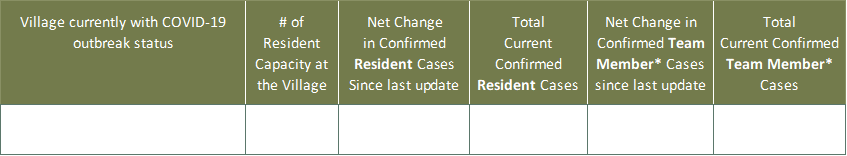 